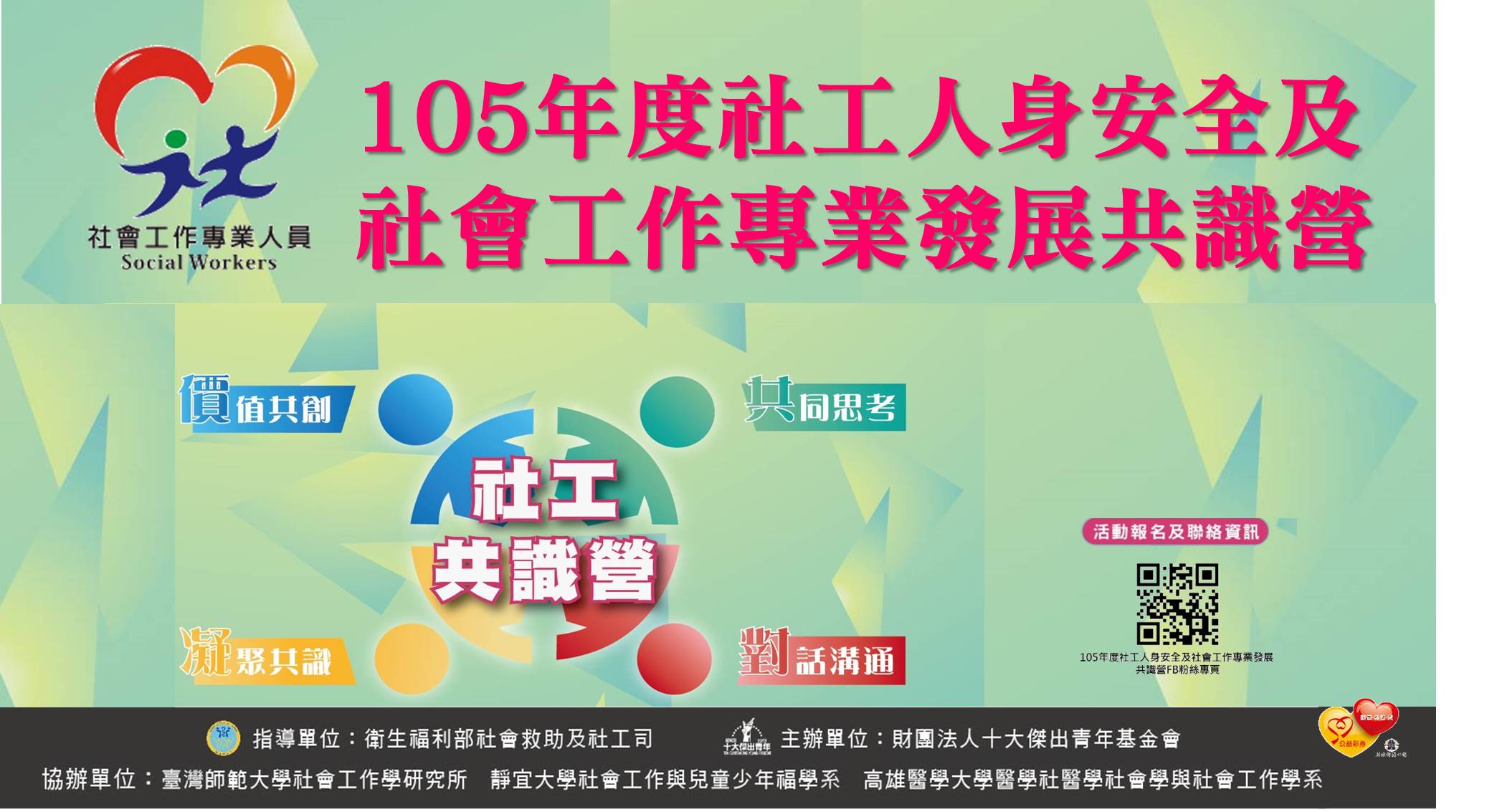 【計畫簡介】 本次社工共識營以「社會工作專業發展及人身安全」為主題，採用「議題參與式工作坊」進行，邀請社會工作各相關領域之公、私部門單位之社工夥伴，一起藉由社會工作領域現況和關心的議題，進行對話及交流，使參與者能夠在平等立場下共同討論、交換意見，進而凝聚共識，建立相互支持的網絡平台。透過參與式議題工作坊所集結的意見或凝聚共識，將提供社會工作專業發展方向的參考，及政策研擬與修定方針，並期盼協力共創《安全》友善的工作環境、《安心》人群服務情境氛圍、《安定》專業發展力量。【參與對象】中央、各地方政府及民間從事社會工作直接、間接服務社會工作人員督導、主管、社會福利機構、社工師事務所、各社會工作專業組織、公會等單位人員及全國大專院校社工科系之教師及博碩士生，每場次預計90人。【時間地點】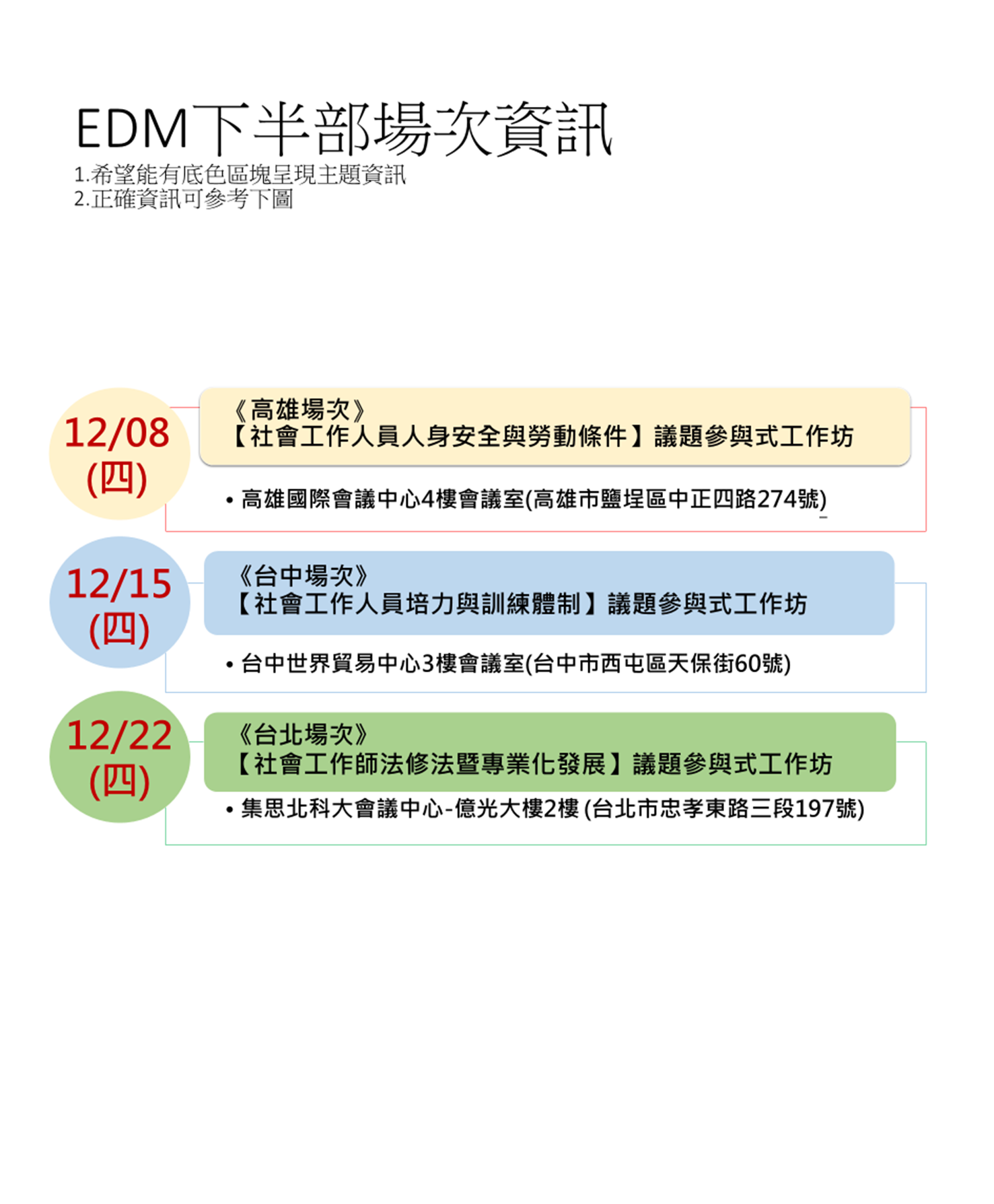 【研習內容】 專題演講分享、參與式分組討論、全體表達彙整意見、綜合座談【研習費用】 免費（公務人員所需差旅交通住宿費用，由各單位支應）【研習時數】 每場次全程參與者核予公務人員終身學習時數6小時及社會工作師繼續教育6積分。活動場次及議程表高雄場次／「社會工作人員人身安全與勞動條件」議題參與式工作坊12/8(四) 高雄國際會議中心四樓會議室(高雄市鹽埕區中正四路274號)台中場次／「社會工作人員職能培力與訓練體制」議題參與式工作坊12/15(四) 台中世界貿易中心3樓會議室(台中市西屯區天保街60號)台北場次／「社會工作師法修法暨專業化發展」議題參與式工作坊12/22(四)集思北科大會議中心-台北科技大學億光大樓2樓(北市忠孝東路三段197號)105年度社工人身安全及社會工作專業發展共識營共識形成是因生活在同一環境中，發現有共同需求後，有人將它提議出，讓大家能夠理解，感覺到迫切需要，進而認同相信，才能稱為共識。共識必須具有一股安定的力量，使大家能心安理得，不斷地追求進步，雖不同認知和立場，卻可相互理解與包容，盡可能找出共同的交集點。參與式工作坊議題討論程序表105年度社工人身安全及社會工作專業發展共識營報名表 (本活動採線上報名，此報名表僅供參考)報名資訊聯絡電話: : 02-27951929 / 0922-075032 (專案聯絡人林彩媚)信箱：toypfoundation@gmail.com  十傑基金會網站：http://www.toyp.org.twFB粉絲專頁網址：https://goo.gl/wQIKLK  線上報名網址: https://goo.gl/MdxwAc12月8日（星期四）12月8日（星期四）12月8日（星期四）12月8日（星期四）時間主題內容介紹主持人/分享者/參與者9:00~9:30報 到與會夥伴報到相見歡，展開知性學習旅程!十傑基金會工作團隊9:30~9:50開幕式議程介紹、貴賓致詞衛福部長官及貴賓10:00~11:00專題(1)社工人身安全與勞動條件的政策內容、議題現況劉淑瓊 副教授(國立台灣大學社會工作學系暨研究所)11:10~12:10專題(2)暖心路更寬-助人工作者的自我照顧與能量管理呼吸靜心與脈輪抒壓助人者角色與身心覺察助人者內外能量的平衡陳政智副教授(高雄醫學大學醫學社會學與社會工作學系)12:10~13:00餐敘午餐暨交流全體參與人員13:00~14:00議題參與式工作坊【第一階段:團體動力與交流】啟動凝聚團隊共識的動力與能量!小組成員認識與服務場域經驗交流!工作坊帶領人林彩媚副執行長(十大傑出青年基金會)涂喜敏 總幹事(張老師基金會台北分事務所)14:00~15:00議題參與式工作坊【第二階段:啟動對話與匯談】邀約參與夥伴們啟動對話、交流心中想法。:A組議題：高流動率~社會工作的人力規劃B組議題：高工時~職場甘苦與價值創造C組議題：高風險~社工工作風險的覺知與因應D組議題：高案量中看見~供不應求的多元福利需求工作坊帶領人林彩媚副執行長(十大傑出青年基金會)涂喜敏 總幹事(張老師基金會台北分事務所)15:00~16:00議題參與式工作坊【第三階段:觀點匯整與連結】觀點交流，擴大連結，集思廣益，匯整具體建議與行動策略!工作坊帶領人林彩媚副執行長(十大傑出青年基金會)涂喜敏 總幹事(張老師基金會台北分事務所)16:00~17:00議題參與式工作坊【第四階段:成果分享與展望】成果分享、回饋與反思、匯集結論、凝聚共識主持人、學者專家及貴賓陳政智教授(高雄醫學大學醫學社會學與社會工作學系)李德純主任(高雄市政府勞工局勞工教育生活中心)劉美淑處長(屏東縣政 府社會處)  衛福部代表17:00-17:30綜合座談相關主管機關代表、專家學者、全體參與夥伴共同進行意見交流與回饋建議。主持人總結與祝福。主持人、學者專家及貴賓陳政智教授(高雄醫學大學醫學社會學與社會工作學系)李德純主任(高雄市政府勞工局勞工教育生活中心)劉美淑處長(屏東縣政 府社會處)  衛福部代表17:30~賦歸《交心與滋養》凝聚共識!補充滿滿的元氣能量再出發!12月15日（星期四）12月15日（星期四）12月15日（星期四）12月15日（星期四）時間主題內容介紹主持人/分享者/參與者9:00~9:30報 到與會夥伴報到相見歡，展開一天的知性學習旅程!十傑基金會工作團隊9:30~9:50開幕式議程介紹、貴賓致詞衛福部長官及貴賓10:00~11:00專題(1)社會工作人員職能實務應用的挑戰與培力機制規劃孫明儀督導(台北市政府社會局早資轉介中心外聘督導)11:10~12:10專題(2)暖心路更寬-助人工作者的自我照顧與能量管理呼吸靜心與脈輪抒壓助人者角色與身心覺察助人者內外能量的平衡丁靜如老師(國立暨南國際大學通識教育中心)12:10~13:00餐敘午餐暨交流全體參與人員13:00~14:00議題參與式工作坊【第一階段:團體動力與交流】啟動凝聚團隊共識的動力與能量!小組成員認識與服務場域經驗交流!工作坊帶領人林彩媚副執行長(十大傑出青年基金會)涂喜敏 總幹事(張老師基金會台北分事務所)14:00~15:00議題參與式工作坊【第二階段:啟動對話與匯談】邀約參與夥伴們啟動對話、交流心中想法。A組議題：社會工作專業倫理與多元價值的挑戰及反思B組議題：社會工作實踐中的培力─督導培訓C組議題：社會領域專業發展到協同合作系統D組議題：社會工作者職場實務能力建構與培力機制?工作坊帶領人林彩媚副執行長(十大傑出青年基金會)涂喜敏 總幹事(張老師基金會台北分事務所)15:00~16:00議題參與式工作坊【第三階段:觀點匯整與連結】觀點交流，擴大連結，集思廣益，彙整具體建議與行動策略!工作坊帶領人林彩媚副執行長(十大傑出青年基金會)涂喜敏 總幹事(張老師基金會台北分事務所)16:00~17:00議題參與式工作坊【第四階段:成果分享與展望】成果分享、回饋與反思、匯集結論、凝聚共識主持人、學者專家及貴賓黃源協教授(暨南國際大學社會政策與社會工作學系)蔡盈修系主任(靜宜大學社會工作與兒童學系)蕭文高教授(朝陽科技大學社會工作學系)衛福部代表17:00-17:30綜合座談【Q & A】相關主管機關代表、專家學者、全體參與夥伴 共同進行意見交流與回饋建議。主持人總結與祝福。主持人、學者專家及貴賓黃源協教授(暨南國際大學社會政策與社會工作學系)蔡盈修系主任(靜宜大學社會工作與兒童學系)蕭文高教授(朝陽科技大學社會工作學系)衛福部代表17:30~賦歸《交心與滋養》凝聚共識!補充滿滿的元氣能量再出發！12月22日（星期四）12月22日（星期四）12月22日（星期四）12月22日（星期四）時間主題內容介紹主持人/分享者/參與者9:00~9:30報到與會夥伴報到相見歡，展開一天的知性學習旅程!十傑基金會工作團隊9:30~9:50開幕式開幕/議程介紹/長官及貴賓致詞衛福部長官及貴賓10:00~11:00專題(1)社會工作師法修法現況暨專業化發展趨勢展望鄭怡世 副教授(東海大學社會工作學系)11:10~12:10專題(2)暖心路更寬-助人工作者的自我照顧與能量管理呼吸靜心與脈輪抒壓助人者角色與身心覺察助人者內外能量的平衡李建隆老師(心脈輪生命能量講師)12:10~13:00餐敘午餐暨交流全體參與人員13:00~14:00議題參與式工作坊【第一階段:團體動力與交流】啟動凝聚團隊共識的動力與能量!小組成員認識與服務場域經驗交流!工作坊帶領人吳淑惠 秘書長(老人福利推動聯盟)林彩媚 副執行長(十大傑出青年基金會)14:00~15:00議題參與式工作坊【第二階段:啟動對話與匯談】邀約參與夥伴們啟動對話、交流心中想法。(分組)A組議題:社會工作者的考試制度B組議題:社會工作者的任用C組議題:社會工作者繼續的教育制度D組議題:展望未來~社福專業接軌國際工作坊帶領人吳淑惠 秘書長(老人福利推動聯盟)林彩媚 副執行長(十大傑出青年基金會)15:00~16:00議題參與式工作坊【第三階段:觀點匯整與連結】觀點交流，擴大連結，集思廣益，彙整具體建議與行動策略!工作坊帶領人吳淑惠 秘書長(老人福利推動聯盟)林彩媚 副執行長(十大傑出青年基金會)16:00~17:00議題參與式工作坊【第四階段:議題成果分享與展望】成果分享、回饋與反思、匯集結論、凝聚共識主持人、學者專家及貴賓鄭麗珍教授(台灣大學社會工作學系)彭淑華教授 (實踐大學社會工作學系兼民生學院院長)張振成副教授(輔仁大學社會工作學系)衛福部代表17:00-17:30綜合座談【Q & A】相關主管機關代表、專家學者、全體參與夥伴共同進行意見交流與回饋建議。主持人總結與祝福。主持人、學者專家及貴賓鄭麗珍教授(台灣大學社會工作學系)彭淑華教授 (實踐大學社會工作學系兼民生學院院長)張振成副教授(輔仁大學社會工作學系)衛福部代表17:30~賦歸《交心與滋養》凝聚共識!補充滿滿的元氣能量再出發！時間流   程活動重點及議題介紹高雄場12/08(四)高雄場次主題:社會工作人員人身安全與勞動條件高雄場次主題:社會工作人員人身安全與勞動條件高雄場12/08(四)第一階段【啟動團體動力】分組進行各議題討埨與交流分享，議題如下:議題(一)高流動率~社會工作的人力規劃議題(二)高工時~職場甘苦與價值創造議題(三)高風險~社工工作風險的覺知與因應議題(四)高案量中看見~供不應求的多元福利需求高雄場12/08(四)第二階段【啟動對話與匯談】分組進行各議題討埨與交流分享，議題如下:議題(一)高流動率~社會工作的人力規劃議題(二)高工時~職場甘苦與價值創造議題(三)高風險~社工工作風險的覺知與因應議題(四)高案量中看見~供不應求的多元福利需求高雄場12/08(四)第三階段【觀點彙整與連結】分組進行各議題討埨與交流分享，議題如下:議題(一)高流動率~社會工作的人力規劃議題(二)高工時~職場甘苦與價值創造議題(三)高風險~社工工作風險的覺知與因應議題(四)高案量中看見~供不應求的多元福利需求高雄場12/08(四)第四階段【成果分享與展望】分組進行各議題討埨與交流分享，議題如下:議題(一)高流動率~社會工作的人力規劃議題(二)高工時~職場甘苦與價值創造議題(三)高風險~社工工作風險的覺知與因應議題(四)高案量中看見~供不應求的多元福利需求高雄場12/08(四)【綜合座談】全體成員、專家學者與相關主管機關代表共同進行議題討論意見交流與回饋建議!臺中場12/15(四)臺中場次主題：社會工作者職能培力與訓練體制臺中場次主題：社會工作者職能培力與訓練體制臺中場12/15(四)第一階段【啟動團體動力】分組進行各議題討埨與交流分享，議題如下:議題(一)社會工作專業倫理與多元價值挑戰與反思議題(二)社會工作實踐中的培力─督導培訓議題(三社會領域專業發展到協同合作系統議題(四)社會工作者職場實務能力建構與培力機制?臺中場12/15(四)第二階段【啟動對話與匯談】分組進行各議題討埨與交流分享，議題如下:議題(一)社會工作專業倫理與多元價值挑戰與反思議題(二)社會工作實踐中的培力─督導培訓議題(三社會領域專業發展到協同合作系統議題(四)社會工作者職場實務能力建構與培力機制?臺中場12/15(四)第三階段【觀點彙整與連結】分組進行各議題討埨與交流分享，議題如下:議題(一)社會工作專業倫理與多元價值挑戰與反思議題(二)社會工作實踐中的培力─督導培訓議題(三社會領域專業發展到協同合作系統議題(四)社會工作者職場實務能力建構與培力機制?臺中場12/15(四)第四階段【成果分享與展望】分組進行各議題討埨與交流分享，議題如下:議題(一)社會工作專業倫理與多元價值挑戰與反思議題(二)社會工作實踐中的培力─督導培訓議題(三社會領域專業發展到協同合作系統議題(四)社會工作者職場實務能力建構與培力機制?臺中場12/15(四)【綜合座談】全體成員、專家學者與相關主管機關代表共同進行議題討論意見交流與回饋建議!臺北場12/22(四)臺北場次主題：社會工作師法修法暨專業化發展臺北場次主題：社會工作師法修法暨專業化發展臺北場12/22(四)第一階段【團體動力與交流】分組進行各議題討埨與交流分享，議題如下:議題(一)社會工作者的考試制度議題(二)社會工作者的任用議題(三)社會工作者繼續的教育制度議題(四)展望未來~社福專業接軌國際臺北場12/22(四)第二階段【啟動對話與匯談】分組進行各議題討埨與交流分享，議題如下:議題(一)社會工作者的考試制度議題(二)社會工作者的任用議題(三)社會工作者繼續的教育制度議題(四)展望未來~社福專業接軌國際臺北場12/22(四)第三階段【觀點彙整與連結】分組進行各議題討埨與交流分享，議題如下:議題(一)社會工作者的考試制度議題(二)社會工作者的任用議題(三)社會工作者繼續的教育制度議題(四)展望未來~社福專業接軌國際臺北場12/22(四)第四階段【成果分享與展望】分組進行各議題討埨與交流分享，議題如下:議題(一)社會工作者的考試制度議題(二)社會工作者的任用議題(三)社會工作者繼續的教育制度議題(四)展望未來~社福專業接軌國際臺北場12/22(四)【綜合座談】全體成員、專家學者與相關主管機關代表共同進行議題討論意見交流與回饋建議!姓名所屬單位性質□公務部門 □民間團體 □學校單位 □其他:________________________________所屬單位(全銜)職稱承辦業務(可複選)□方案規劃與管理 □個案工作 □間接服務 □學校社會工作 □醫務社會工作□心理衛生社會工作 □ 保護性社會工作（家暴、性侵、性騷 擾、兒少、老人、身心障礙者保護及兒少性交易防制）□綜合性業務 □ 其他______________________________________________________□方案規劃與管理 □個案工作 □間接服務 □學校社會工作 □醫務社會工作□心理衛生社會工作 □ 保護性社會工作（家暴、性侵、性騷 擾、兒少、老人、身心障礙者保護及兒少性交易防制）□綜合性業務 □ 其他______________________________________________________□方案規劃與管理 □個案工作 □間接服務 □學校社會工作 □醫務社會工作□心理衛生社會工作 □ 保護性社會工作（家暴、性侵、性騷 擾、兒少、老人、身心障礙者保護及兒少性交易防制）□綜合性業務 □ 其他______________________________________________________室內電話(    )                         行動電話E-mail聯絡地址參加場次□高雄12/8  □台中12/15  □台北 12/22□高雄12/8  □台中12/15  □台北 12/22□高雄12/8  □台中12/15  □台北 12/22用餐需求□高雄12/8    □葷 □素□台中12/15   □葷 □素□台北12/22   □葷 □素□高雄12/8    □葷 □素□台中12/15   □葷 □素□台北12/22   □葷 □素□高雄12/8    □葷 □素□台中12/15   □葷 □素□台北12/22   □葷 □素交通資訊高雄場次:高雄國際會議中心四樓會議室(高雄市鹽埕區中正四路274號)台中場次:台中世界貿易中心3樓會議室(台中市西屯區天保街60號)    □自行前往  □8:10-8:30集合，搭乘接駁車(烏日高鐵站-活動研習會場)台北場次: 集思北科大會議中心-北科大億光大樓2樓(忠孝東路三段197號)高雄場次:高雄國際會議中心四樓會議室(高雄市鹽埕區中正四路274號)台中場次:台中世界貿易中心3樓會議室(台中市西屯區天保街60號)    □自行前往  □8:10-8:30集合，搭乘接駁車(烏日高鐵站-活動研習會場)台北場次: 集思北科大會議中心-北科大億光大樓2樓(忠孝東路三段197號)高雄場次:高雄國際會議中心四樓會議室(高雄市鹽埕區中正四路274號)台中場次:台中世界貿易中心3樓會議室(台中市西屯區天保街60號)    □自行前往  □8:10-8:30集合，搭乘接駁車(烏日高鐵站-活動研習會場)台北場次: 集思北科大會議中心-北科大億光大樓2樓(忠孝東路三段197號)協助申請時數積分需求□社工師繼續教育積分  □公務人員終身學習時數  □不需要□社工師繼續教育積分  □公務人員終身學習時數  □不需要□社工師繼續教育積分  □公務人員終身學習時數  □不需要備註本次研習活動免費參加。但參與本共識營活動之公務人員所需差旅費用，由各單位自行支應。每場次研習全程參與者核予公務人員終身學習時數6小時及社會工作師繼續教育6積分。本研習採【線上網路報名】https://goo.gl/MdxwAc，即日起開始報名至12/5止額滿為止，報名登錄完成並通過審核確認符合資格者，後續由主辦單位寄發報名成功通知信件!105年度社工共識營FB粉絲專頁：https://goo.gl/wQIKLK本案如有聯繫事項，洽詢電話十傑基金會/副執行長/林彩媚 02-27951929 /0922075032信箱:toypfoundation@gmail.com網站:http://www.toyp.org.tw 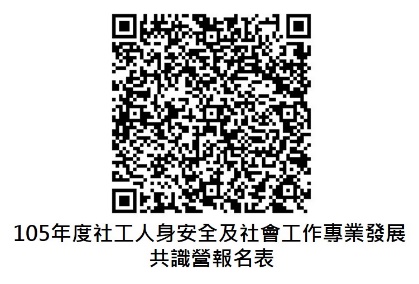 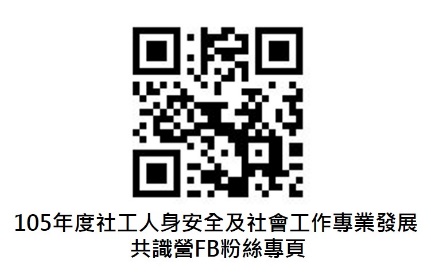 本次研習活動免費參加。但參與本共識營活動之公務人員所需差旅費用，由各單位自行支應。每場次研習全程參與者核予公務人員終身學習時數6小時及社會工作師繼續教育6積分。本研習採【線上網路報名】https://goo.gl/MdxwAc，即日起開始報名至12/5止額滿為止，報名登錄完成並通過審核確認符合資格者，後續由主辦單位寄發報名成功通知信件!105年度社工共識營FB粉絲專頁：https://goo.gl/wQIKLK本案如有聯繫事項，洽詢電話十傑基金會/副執行長/林彩媚 02-27951929 /0922075032信箱:toypfoundation@gmail.com網站:http://www.toyp.org.tw 本次研習活動免費參加。但參與本共識營活動之公務人員所需差旅費用，由各單位自行支應。每場次研習全程參與者核予公務人員終身學習時數6小時及社會工作師繼續教育6積分。本研習採【線上網路報名】https://goo.gl/MdxwAc，即日起開始報名至12/5止額滿為止，報名登錄完成並通過審核確認符合資格者，後續由主辦單位寄發報名成功通知信件!105年度社工共識營FB粉絲專頁：https://goo.gl/wQIKLK本案如有聯繫事項，洽詢電話十傑基金會/副執行長/林彩媚 02-27951929 /0922075032信箱:toypfoundation@gmail.com網站:http://www.toyp.org.tw 